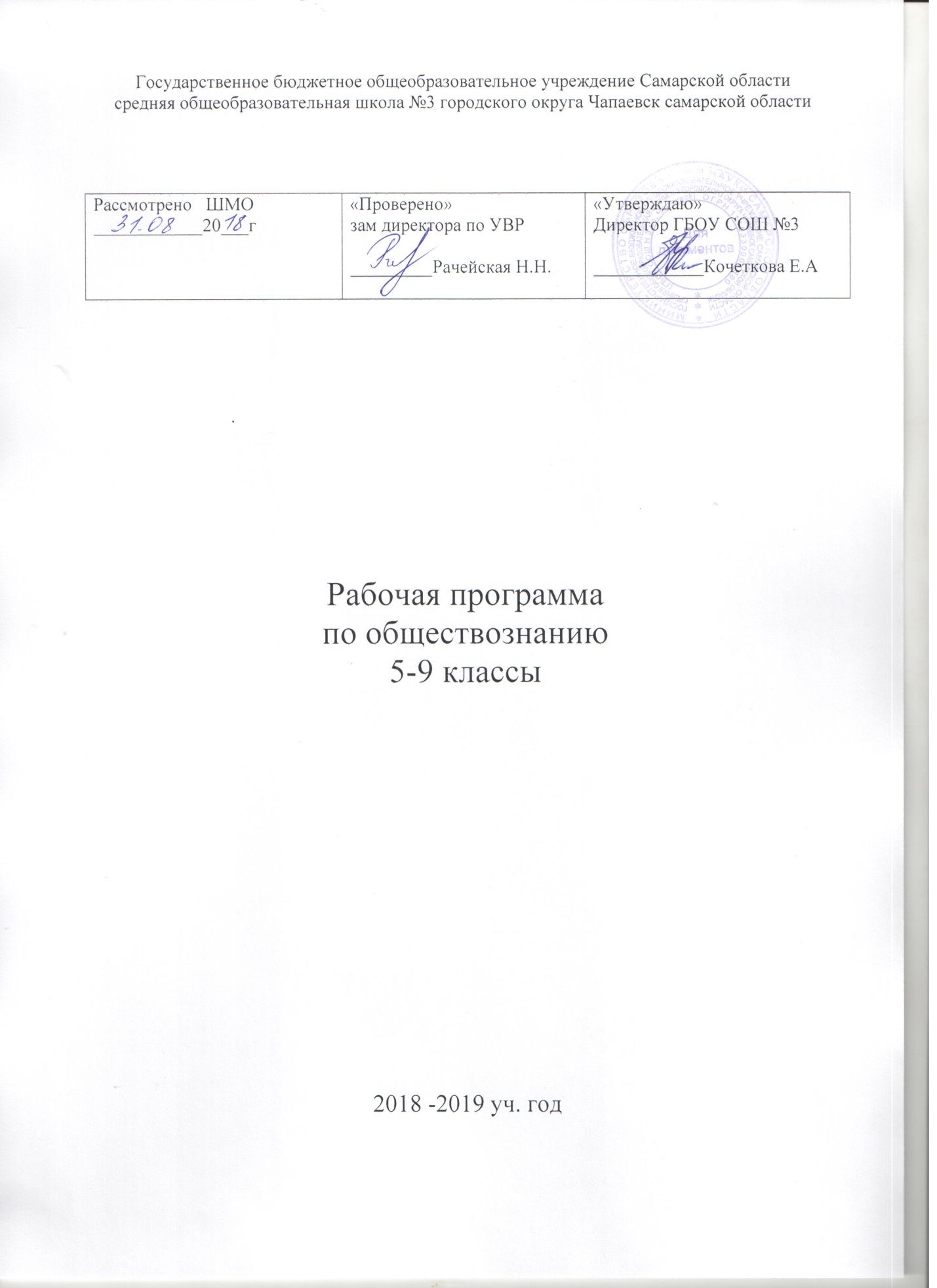 Рабочая программа разработана на основе документов: - Федеральный государственный образовательный стандарт основного общего образования, утвержденный приказом  Минобрнауки России от 17.12.2010 № 1897 (с изменениями и дополнениями от 29.12.2014 №1644, от 31.12.2015 №1577); - Основная образовательная программа основного общего образования ГБОУ СОШ №3 г.о. Чапаевск, утв. 31.08.2018 - Программа общеобразовательных учреждений: Обществознание. 5 – 9 классы. -2-е изд.– М.: Просвещение, 2014 г.Учебники:ПЛАНИРУЕМЫЕ РЕЗУЛЬТАТЫ ОБУЧЕНИЯI. ЛИЧНОСТНЫЕ РЕЗУЛЬТАТЫ ОСВОЕНИЯ ПРОГРАММЫ1. Российская гражданская идентичность (патриотизм, уважение к Отечеству, к прошлому и настоящему многонационального народа России,  чувство ответственности и долга перед Родиной, идентификация себя в качестве гражданина России, субъективная значимость использования русского языка и языков народов России, осознание и ощущение личностной сопричастности судьбе российского народа). Осознание этнической принадлежности, знание истории, языка, культуры своего народа, своего края, основ культурного наследия народов России и человечества (идентичность человека с российской многонациональной культурой, сопричастность истории народов и государств, находившихся на территории современной России); интериоризация гуманистических, демократических и традиционных ценностей многонационального российского общества. Осознанное, уважительное и доброжелательное отношение к культуре, языкам, ценностям народов России и народов мира.2. Готовность и способность обучающихся к саморазвитию и самообразованию на основе мотивации к обучению и познанию; готовность и способность осознанному выбору и построению дальнейшей индивидуальной траектории образования на базе ориентировки в мире профессий и профессиональных предпочтений, с учетом устойчивых познавательных интересов.3. Развитое моральное сознание и компетентность в решении моральных проблем на основе личностного выбора, формирование нравственных чувств и нравственного поведения, осознанного и ответственного отношения к собственным поступкам.  Сформированность ответственного отношения к учению.4. Сформированность целостного мировоззрения, соответствующего современному уровню развития науки и общественной практики, учитывающего социальное, культурное, языковое, духовное многообразие современного мира.5. Осознанное, уважительное и доброжелательное отношение к другому человеку, его мнению, мировоззрению, культуре, языку, вере, гражданской позиции. Готовность и способность вести диалог с другими людьми и достигать в нем взаимопонимания (идентификация себя как полноправного субъекта общения, готовность к конструированию образа партнера по диалогу, готовность к конструированию образа допустимых способов диалога, готовность к конструированию процесса диалога как конвенционирования интересов, процедур, готовность и способность к ведению переговоров). 6. Развитость эстетического сознания через освоение художественного наследия народов России и мира, творческой деятельности эстетического характера (способность понимать художественные произведения, отражающие разные этнокультурные традиции; сформированность основ художественной культуры обучающихся как части их общей духовной культуры, как особого способа познания жизни и средства организации общения; эстетическое, эмоционально-ценностное видение окружающего мира; способность к эмоционально-ценностному освоению мира, самовыражению и ориентации в художественном и нравственном пространстве культуры; уважение к истории культуры своего Отечества, выраженной в том числе в понимании красоты человека; потребность в общении с художественными произведениями, сформированность активного отношения к традициям художественной культуры как смысловой, эстетической и личностно-значимой ценности).II. МЕТАПРЕДМЕТНЫЕ РЕЗУЛЬТАТЫ ОСВОЕНИЯ ПРОГРАММЫМетапредметные результаты включают освоенные обучающимися межпредметные понятия и универсальные учебные действия (регулятивные, познавательные, коммуникативные).Межпредметные понятияУсловием формирования межпредметных понятий,  таких, как система, факт, закономерность, феномен, анализ, синтез является овладение обучающимися основами читательской компетенции, приобретение навыков работы с информацией, участие  в проектной деятельности. В основной школе на всех предметах будет продолжена работа по формированию и развитию основ читательской компетенции. Обучающиеся овладеют чтением как средством осуществления своих дальнейших планов: продолжения образования и самообразования, осознанного планирования своего актуального и перспективного круга чтения, в том числе досугового, подготовки к трудовой и социальной деятельности. У выпускников будет сформирована потребность в систематическом чтении как средстве познания мира и себя в этом мире, гармонизации отношений человека и общества, создании образа «потребного будущего».При изучении учебных предметов обучающиеся усовершенствуют приобретенные на первом уровне навыки работы с информацией и пополнят их. Они смогут работать с текстами, преобразовывать и интерпретировать содержащуюся в них информацию, в том числе:• систематизировать, сопоставлять, анализировать, обобщать и интерпретировать информацию, содержащуюся в готовых информационных объектах;• выделять главную и избыточную информацию, выполнять смысловое свертывание выделенных фактов, мыслей; представлять информацию в сжатой словесной форме (в виде плана или тезисов) и в наглядно-символической форме (в виде таблиц, графических схем и диаграмм, карт понятий — концептуальных диаграмм, опорных конспектов);• заполнять и дополнять таблицы, схемы, диаграммы, тексты.В ходе изучения всех учебных предметов обучающиеся приобретут опыт проектной деятельности как особой формы учебной работы, способствующей воспитанию самостоятельности, инициативности, ответственности, повышению мотивации и эффективности учебной деятельности; в ходе реализации исходного замысла на практическом уровне овладеют умением выбирать адекватные стоящей задаче средства, принимать решения, в том числе и в ситуациях неопределенности. Они получат возможность развить способность к разработке нескольких вариантов решений, к поиску нестандартных решений, поиску и осуществлению наиболее приемлемого решения.Перечень ключевых межпредметных понятий определяется в ходе разработки основной образовательной программы основного общего образования образовательной организации в зависимости от материально-технического оснащения, кадрового потенциала, используемых методов работы и образовательных технологий.В соответствии ФГОС ООО выделяются три группы универсальных учебных действий: регулятивные, познавательные, коммуникативные.Регулятивные УУДУмение самостоятельно определять цели обучения, ставить и формулировать новые задачи в учебе и познавательной деятельности, развивать мотивы и интересы своей познавательной деятельности. Обучающийся сможет:анализировать существующие и планировать будущие образовательные результаты;идентифицировать собственные проблемы и определять главную проблему;выдвигать версии решения проблемы, формулировать гипотезы, предвосхищать конечный результат;ставить цель деятельности на основе определенной проблемы и существующих возможностей;формулировать учебные задачи как шаги достижения поставленной цели деятельности;обосновывать целевые ориентиры и приоритеты ссылками на ценности, указывая и обосновывая логическую последовательность шагов.Умение самостоятельно планировать пути достижения целей, в том числе альтернативные, осознанно выбирать наиболее эффективные способы решения учебных и познавательных задач. Обучающийся сможет:определять необходимые действие(я) в соответствии с учебной и познавательной задачей и составлять алгоритм их выполнения;обосновывать и осуществлять выбор наиболее эффективных способов решения учебных и познавательных задач;определять/находить, в том числе из предложенных вариантов, условия для выполнения учебной и познавательной задачи;выстраивать жизненные планы на краткосрочное будущее (заявлять целевые ориентиры, ставить адекватные им задачи и предлагать действия, указывая и обосновывая логическую последовательность шагов);выбирать из предложенных вариантов и самостоятельно искать средства/ресурсы для решения задачи/достижения цели;составлять план решения проблемы (выполнения проекта, проведения исследования);определять потенциальные затруднения при решении учебной и познавательной задачи и находить средства для их устранения;описывать свой опыт, оформляя его для передачи другим людям в виде технологии решения практических задач определенного класса;планировать и корректировать свою индивидуальную образовательную траекторию.Умение соотносить свои действия с планируемыми результатами, осуществлять контроль своей деятельности в процессе достижения результата, определять способы действий в рамках предложенных условий и требований, корректировать свои действия в соответствии с изменяющейся ситуацией. Обучающийся сможет:определять совместно с педагогом и сверстниками критерии планируемых результатов и критерии оценки своей учебной деятельности;систематизировать (в том числе выбирать приоритетные) критерии планируемых результатов и оценки своей деятельности;отбирать инструменты для оценивания своей деятельности, осуществлять самоконтроль своей деятельности в рамках предложенных условий и требований;оценивать свою деятельность, аргументируя причины достижения или отсутствия планируемого результата;находить достаточные средства для выполнения учебных действий в изменяющейся ситуации и/или при отсутствии планируемого результата;работая по своему плану, вносить коррективы в текущую деятельность на основе анализа изменений ситуации для получения запланированных характеристик продукта/результата;устанавливать связь между полученными характеристиками продукта и характеристиками процесса деятельности и по завершении деятельности предлагать изменение характеристик процесса для получения улучшенных характеристик продукта;сверять свои действия с целью и, при необходимости, исправлять ошибки самостоятельно.Умение оценивать правильность выполнения учебной задачи, собственные возможности ее решения. Обучающийся сможет:определять критерии правильности (корректности) выполнения учебной задачи;анализировать и обосновывать применение соответствующего инструментария для выполнения учебной задачи;свободно пользоваться выработанными критериями оценки и самооценки, исходя из цели и имеющихся средств, различая результат и способы действий;оценивать продукт своей деятельности по заданным и/или самостоятельно определенным критериям в соответствии с целью деятельности;обосновывать достижимость цели выбранным способом на основе оценки своих внутренних ресурсов и доступных внешних ресурсов;фиксировать и анализировать динамику собственных образовательных результатов.Владение основами самоконтроля, самооценки, принятия решений и осуществления осознанного выбора в учебной и познавательной. Обучающийся сможет:наблюдать и анализировать собственную учебную и познавательную деятельность и деятельность других обучающихся в процессе взаимопроверки;соотносить реальные и планируемые результаты индивидуальной образовательной деятельности и делать выводы;принимать решение в учебной ситуации и нести за него ответственность;самостоятельно определять причины своего успеха или неуспеха и находить способы выхода из ситуации неуспеха;ретроспективно определять, какие действия по решению учебной задачи или параметры этих действий привели к получению имеющегося продукта учебной деятельности;демонстрировать приемы регуляции психофизиологических/ эмоциональных состояний для достижения эффекта успокоения (устранения эмоциональной напряженности), эффекта восстановления (ослабления проявлений утомления), эффекта активизации (повышения психофизиологической реактивности).Познавательные УУДУмение определять понятия, создавать обобщения, устанавливать аналогии, классифицировать, самостоятельно выбирать основания и критерии для классификации, устанавливать причинно-следственные связи, строить логическое рассуждение, умозаключение (индуктивное, дедуктивное, по аналогии) и делать выводы. Обучающийся сможет:подбирать слова, соподчиненные ключевому слову, определяющие его признаки и свойства;выстраивать логическую цепочку, состоящую из ключевого слова и соподчиненных ему слов;выделять общий признак двух или нескольких предметов или явлений и объяснять их сходство;объединять предметы и явления в группы по определенным признакам, сравнивать, классифицировать и обобщать факты и явления;выделять явление из общего ряда других явлений;определять обстоятельства, которые предшествовали возникновению связи между явлениями, из этих обстоятельств выделять определяющие, способные быть причиной данного явления, выявлять причины и следствия явлений;строить рассуждение от общих закономерностей к частным явлениям и от частных явлений к общим закономерностям;строить рассуждение на основе сравнения предметов и явлений, выделяя при этом общие признаки;излагать полученную информацию, интерпретируя ее в контексте решаемой задачи;самостоятельно указывать на информацию, нуждающуюся в проверке, предлагать и применять способ проверки достоверности информации;вербализовать эмоциональное впечатление, оказанное на него источником;объяснять явления, процессы, связи и отношения, выявляемые в ходе познавательной и исследовательской деятельности (приводить объяснение с изменением формы представления; объяснять, детализируя или обобщая; объяснять с заданной точки зрения);выявлять и называть причины события, явления, в том числе возможные / наиболее вероятные причины, возможные последствия заданной причины, самостоятельно осуществляя причинно-следственный анализ;делать вывод на основе критического анализа разных точек зрения, подтверждать вывод собственной аргументацией или самостоятельно полученными данными.Умение создавать, применять и преобразовывать знаки и символы, модели и схемы для решения учебных и познавательных задач. Обучающийся сможет:обозначать символом и знаком предмет и/или явление;определять логические связи между предметами и/или явлениями, обозначать данные логические связи с помощью знаков в схеме;создавать абстрактный или реальный образ предмета и/или явления;строить модель/схему на основе условий задачи и/или способа ее решения;создавать вербальные, вещественные и информационные модели с выделением существенных характеристик объекта для определения способа решения задачи в соответствии с ситуацией;преобразовывать модели с целью выявления общих законов, определяющих данную предметную область;переводить сложную по составу (многоаспектную) информацию из графического или формализованного (символьного) представления в текстовое, и наоборот;строить схему, алгоритм действия, исправлять или восстанавливать неизвестный ранее алгоритм на основе имеющегося знания об объекте, к которому применяется алгоритм;строить доказательство: прямое, косвенное, от противного;анализировать/рефлексировать опыт разработки и реализации учебного проекта, исследования (теоретического, эмпирического) на основе предложенной проблемной ситуации, поставленной цели и/или заданных критериев оценки продукта/результата.Смысловое чтение. Обучающийся сможет:находить в тексте требуемую информацию (в соответствии с целями своей деятельности);ориентироваться в содержании текста, понимать целостный смысл текста, структурировать текст;устанавливать взаимосвязь описанных в тексте событий, явлений, процессов;резюмировать главную идею текста;преобразовывать текст, «переводя» его в другую модальность, интерпретировать текст (художественный и нехудожественный – учебный, научно-популярный, информационный, текст non-fiction);критически оценивать содержание и форму текста.Формирование и развитие экологического мышления, умение применять его в познавательной, коммуникативной, социальной практике и профессиональной ориентации. Обучающийся сможет:определять свое отношение к природной среде;анализировать влияние экологических факторов на среду обитания живых организмов;проводить причинный и вероятностный анализ экологических ситуаций;прогнозировать изменения ситуации при смене действия одного фактора на действие другого фактора;распространять экологические знания и участвовать в практических делах по защите окружающей среды;выражать свое отношение к природе через рисунки, сочинения, модели, проектные работы.10. Развитие мотивации к овладению культурой активного использования словарей и других поисковых систем. Обучающийся сможет:определять необходимые ключевые поисковые слова и запросы;осуществлять взаимодействие с электронными поисковыми системами, словарями;формировать множественную выборку из поисковых источников для объективизации результатов поиска;соотносить полученные результаты поиска со своей деятельностью.Коммуникативные УУДУмение организовывать учебное сотрудничество и совместную деятельность с учителем и сверстниками; работать индивидуально и в группе: находить общее решение и разрешать конфликты на основе согласования позиций и учета интересов; формулировать, аргументировать и отстаивать свое мнение. Обучающийся сможет:определять возможные роли в совместной деятельности;играть определенную роль в совместной деятельности;принимать позицию собеседника, понимая позицию другого, различать в его речи: мнение (точку зрения), доказательство (аргументы), факты; гипотезы, аксиомы, теории;определять свои действия и действия партнера, которые способствовали или препятствовали продуктивной коммуникации;строить позитивные отношения в процессе учебной и познавательной деятельности;корректно и аргументированно отстаивать свою точку зрения, в дискуссии уметь выдвигать контраргументы, перефразировать свою мысль (владение механизмом эквивалентных замен);критически относиться к собственному мнению, с достоинством признавать ошибочность своего мнения (если оно таково) и корректировать его;предлагать альтернативное решение в конфликтной ситуации;выделять общую точку зрения в дискуссии;договариваться о правилах и вопросах для обсуждения в соответствии с поставленной перед группой задачей;организовывать учебное взаимодействие в группе (определять общие цели, распределять роли, договариваться друг с другом и т. д.);устранять в рамках диалога разрывы в коммуникации, обусловленные непониманием/неприятием со стороны собеседника задачи, формы или содержания диалога.Умение осознанно использовать речевые средства в соответствии с задачей коммуникации для выражения своих чувств, мыслей и потребностей для планирования и регуляции своей деятельности; владение устной и письменной речью, монологической контекстной речью. Обучающийся сможет:определять задачу коммуникации и в соответствии с ней отбирать речевые средства;отбирать и использовать речевые средства в процессе коммуникации с другими людьми (диалог в паре, в малой группе и т. д.);представлять в устной или письменной форме развернутый план собственной деятельности;соблюдать нормы публичной речи, регламент в монологе и дискуссии в соответствии с коммуникативной задачей;высказывать и обосновывать мнение (суждение) и запрашивать мнение партнера в рамках диалога;принимать решение в ходе диалога и согласовывать его с собеседником;создавать письменные «клишированные» и оригинальные тексты с использованием необходимых речевых средств;использовать вербальные средства (средства логической связи) для выделения смысловых блоков своего выступления;использовать невербальные средства или наглядные материалы, подготовленные/отобранные под руководством учителя;делать оценочный вывод о достижении цели коммуникации непосредственно после завершения коммуникативного контакта и обосновывать его.Формирование и развитие компетентности в области использования информационно-коммуникационных технологий (далее – ИКТ). Обучающийся сможет:целенаправленно искать и использовать информационные ресурсы, необходимые для решения учебных и практических задач с помощью средств ИКТ;выбирать, строить и использовать адекватную информационную модель для передачи своих мыслей средствами естественных и формальных языков в соответствии с условиями коммуникации;выделять информационный аспект задачи, оперировать данными, использовать модель решения задачи;использовать компьютерные технологии (включая выбор адекватных задаче инструментальных программно-аппаратных средств и сервисов) для решения информационных и коммуникационных учебных задач, в том числе: вычисление, написание писем, сочинений, докладов, рефератов, создание презентаций и др.;использовать информацию с учетом этических и правовых норм;создавать информационные ресурсы разного типа и для разных аудиторий, соблюдать информационную гигиену и правила информационной безопасности.III. ПРЕДМЕТНЫЕ РЕЗУЛЬТАТЫ ОСВОЕНИЯ ПРОГРАММЫ Человек. Деятельность человекаВыпускник научится:•	использовать знания о биологическом и социальном в человеке для характеристики его природы;•	характеризовать основные возрастные периоды жизни человека, особенности подросткового возраста;•	в модельных и реальных ситуациях выделять сущностные характеристики и основные виды деятельности людей, объяснять роль мотивов в деятельности человека;•	характеризовать и иллюстрировать конкретными примерами группы потребностей человека;•	приводить примеры основных видов деятельности человека;•	выполнять несложные практические задания по анализу ситуаций, связанных с различными способами разрешения межличностных конфликтов; выражать собственное отношение к различным способам разрешения межличностных конфликтов.Выпускник получит возможность научиться:•	выполнять несложные практические задания, основанные на ситуациях, связанных с деятельностью человека;•	оценивать роль деятельности в жизни человека и общества;•	оценивать последствия удовлетворения мнимых потребностей, на примерах показывать опасность удовлетворения мнимых потребностей, угрожающих здоровью;•	использовать элементы причинно-следственного анализа при характеристике межличностных конфликтов;•	моделировать возможные последствия позитивного и негативного воздействия группы на человека, делать выводы.ОбществоВыпускник научится:•	демонстрировать на примерах взаимосвязь природы и общества, раскрывать роль природы в жизни человека;•	распознавать на основе приведенных данных основные типы обществ;•	характеризовать движение от одних форм общественной жизни к другим; оценивать социальные явления с позиций общественного прогресса;•	различать экономические, социальные, политические, культурные явления и процессы общественной жизни;•	выполнять несложные познавательные и практические задания, основанные на ситуациях жизнедеятельности человека в разных сферах общества;•	характеризовать экологический кризис как глобальную проблему человечества, раскрывать причины экологического кризиса;•	на основе полученных знаний выбирать в предлагаемых модельных ситуациях и осуществлять на практике экологически рациональное поведение;•	раскрывать влияние современных средств массовой коммуникации на общество и личность; •	конкретизировать примерами опасность международного терроризма.Выпускник получит возможность научиться:•	наблюдать и характеризовать явления и события, происходящие в различных сферах общественной жизни;•	выявлять причинно-следственные связи общественных явлений и характеризовать основные направления общественного развития;•	осознанно содействовать защите природы.Социальные нормыВыпускник научится:•	раскрывать роль социальных норм как регуляторов общественной жизни и поведения человека;•	различать отдельные виды социальных норм;•	характеризовать основные нормы морали;•	критически осмысливать информацию морально-нравственного характера, полученную из разнообразных источников, систематизировать, анализировать полученные данные; применять полученную информацию для определения собственной позиции, для соотнесения своего поведения и поступков других людей с нравственными ценностями;•	раскрывать сущность патриотизма, гражданственности; приводить примеры проявления этих качеств из истории и жизни современного общества;•	характеризовать специфику норм права;•	сравнивать нормы морали и права, выявлять их общие черты и особенности;•	раскрывать сущность процесса социализации личности;•	объяснять причины отклоняющегося поведения;•	описывать негативные последствия наиболее опасных форм отклоняющегося поведения.Выпускник получит возможность научиться:•	использовать элементы причинно-следственного анализа для понимания влияния моральных устоев на развитие общества и человека;•	оценивать социальную значимость здорового образа жизни.Сфера духовной культурыВыпускник научится:•	характеризовать развитие отдельных областей и форм культуры, выражать свое мнение о явлениях культуры;•	описывать явления духовной культуры;•	объяснять причины возрастания роли науки в современном мире;•	оценивать роль образования в современном обществе;•	различать уровни общего образования в России;•	находить и извлекать социальную информацию о достижениях и проблемах развития культуры из адаптированных источников различного типа;•	описывать духовные ценности российского народа и выражать собственное отношение к ним;•	объяснять необходимость непрерывного образования в современных условиях;•	учитывать общественные потребности при выборе направления своей будущей профессиональной деятельности;•	раскрывать роль религии в современном обществе;•	характеризовать особенности искусства как формы духовной культуры.Выпускник получит возможность научиться:•	описывать процессы создания, сохранения, трансляции и усвоения достижений культуры;•	характеризовать основные направления развития отечественной культуры в современных условиях;•	критически воспринимать сообщения и рекламу в СМИ и Интернете о таких направлениях массовой культуры, как шоу-бизнес и мода.Социальная сфераВыпускник научится:•	описывать социальную структуру в обществах разного типа, характеризовать основные социальные общности и группы;•	объяснять взаимодействие социальных общностей и групп;•	характеризовать ведущие направления социальной политики Российского государства;•	выделять параметры, определяющие социальный статус личности;•	приводить примеры предписанных и достигаемых статусов;•	описывать основные социальные роли подростка;•	конкретизировать примерами процесс социальной мобильности;•	характеризовать межнациональные отношения в современном мире;•	объяснять причины межнациональных конфликтов и основные пути их разрешения; •	характеризовать, раскрывать на конкретных примерах основные функции семьи в обществе;•	раскрывать основные роли членов семьи; •	характеризовать основные слагаемые здорового образа жизни; осознанно выбирать верные критерии для оценки безопасных условий жизни;•	выполнять несложные практические задания по анализу ситуаций, связанных с различными способами разрешения семейных конфликтов. Выражать собственное отношение к различным способам разрешения семейных конфликтов.Выпускник получит возможность научиться:•	раскрывать понятия «равенство» и «социальная справедливость» с позиций историзма;•	выражать и обосновывать собственную позицию по актуальным проблемам молодежи;•	выполнять несложные практические задания по анализу ситуаций, связанных с различными способами разрешения семейных конфликтов; выражать собственное отношение к различным способам разрешения семейных конфликтов;•	формировать положительное отношение к необходимости соблюдать здоровый образ жизни; корректировать собственное поведение в соответствии с требованиями безопасности жизнедеятельности;•	использовать элементы причинно-следственного анализа при характеристике семейных конфликтов;•	находить и извлекать социальную информацию о государственной семейной политике из адаптированных источников различного типа.Политическая сфера жизни обществаВыпускник научится:•	объяснять роль политики в жизни общества;•	различать и сравнивать различные формы правления, иллюстрировать их примерами;•	давать характеристику формам государственно-территориального устройства;•	различать различные типы политических режимов, раскрывать их основные признаки;•	раскрывать на конкретных примерах основные черты и принципы демократии;•	называть признаки политической партии, раскрывать их на конкретных примерах;•	характеризовать различные формы участия граждан в политической жизни.Выпускник получит возможность научиться: •	осознавать значение гражданской активности и патриотической позиции в укреплении нашего государства;•	соотносить различные оценки политических событий и процессов и делать обоснованные выводы.Гражданин и государствоВыпускник научится:•	характеризовать государственное устройство Российской Федерации, называть органы государственной власти страны, описывать их полномочия и компетенцию;•	объяснять порядок формирования органов государственной власти РФ;•	раскрывать достижения российского народа;•	объяснять и конкретизировать примерами смысл понятия «гражданство»;•	называть и иллюстрировать примерами основные права и свободы граждан, гарантированные Конституцией РФ;•	осознавать значение патриотической позиции в укреплении нашего государства;•	характеризовать конституционные обязанности гражданина.Выпускник получит возможность научиться:•	аргументированно обосновывать влияние происходящих в обществе изменений на положение России в мире;•	использовать знания и умения для формирования способности уважать права других людей, выполнять свои обязанности гражданина РФ.Основы российского законодательстваВыпускник научится:•	характеризовать систему российского законодательства;•	раскрывать особенности гражданской дееспособности несовершеннолетних;•	характеризовать гражданские правоотношения;•	раскрывать смысл права на труд;•	объяснять роль трудового договора;•	разъяснять на примерах особенности положения несовершеннолетних в трудовых отношениях;•	характеризовать права и обязанности супругов, родителей, детей;•	характеризовать особенности уголовного права и уголовных правоотношений;•	конкретизировать примерами виды преступлений и наказания за них;•	характеризовать специфику уголовной ответственности несовершеннолетних;•	раскрывать связь права на образование и обязанности получить образование;•	анализировать несложные практические ситуации, связанные с гражданскими, семейными, трудовыми правоотношениями; в предлагаемых модельных ситуациях определять признаки правонарушения, проступка, преступления;•	исследовать несложные практические ситуации, связанные с защитой прав и интересов детей, оставшихся без попечения родителей;•	находить, извлекать и осмысливать информацию правового характера, полученную из доступных источников, систематизировать, анализировать полученные данные; применять полученную информацию для соотнесения собственного поведения и поступков других людей с нормами поведения, установленными законом.Выпускник получит возможность научиться:•	на основе полученных знаний о правовых нормах выбирать в предлагаемых модельных ситуациях и осуществлять на практике модель правомерного социального поведения, основанного на уважении к закону и правопорядку;•	оценивать сущность и значение правопорядка и законности, собственный возможный вклад в их становление и развитие;•	осознанно содействовать защите правопорядка в обществе правовыми способами и средствами.ЭкономикаВыпускник научится:•	объяснять проблему ограниченности экономических ресурсов;•	различать основных участников экономической деятельности: производителей и потребителей, предпринимателей и наемных работников; раскрывать рациональное поведение субъектов экономической деятельности;•	раскрывать факторы, влияющие на производительность труда;•	характеризовать основные экономические системы, экономические явления и процессы, сравнивать их; анализировать и систематизировать полученные данные об экономических системах;•	характеризовать механизм рыночного регулирования экономики; анализировать действие рыночных законов, выявлять роль конкуренции;•	объяснять роль государства в регулировании рыночной экономики; анализировать структуру бюджета государства;•	называть и конкретизировать примерами виды налогов;•	характеризовать функции денег и их роль в экономике;•	раскрывать социально-экономическую роль и функции предпринимательства;•	анализировать информацию об экономической жизни общества из адаптированных источников различного типа; анализировать несложные статистические данные, отражающие экономические явления и процессы;•	формулировать и аргументировать собственные суждения, касающиеся отдельных вопросов экономической жизни и опирающиеся на экономические знания и личный опыт; использовать полученные знания при анализе фактов поведения участников экономической деятельности; оценивать этические нормы трудовой и предпринимательской деятельности;•	раскрывать рациональное поведение субъектов экономической деятельности;•	характеризовать экономику семьи; анализировать структуру семейного бюджета;•	использовать полученные знания при анализе фактов поведения участников экономической деятельности;•	обосновывать связь профессионализма и жизненного успеха.Выпускник получит возможность научиться:•	анализировать с опорой на полученные знания несложную экономическую информацию, получаемую из неадаптированных источников;•	выполнять практические задания, основанные на ситуациях, связанных с описанием состояния российской экономики;•	анализировать и оценивать с позиций экономических знаний сложившиеся практики и модели поведения потребителя;•	решать с опорой на полученные знания познавательные задачи, отражающие типичные ситуации в экономической сфере деятельности человека;•	грамотно применять полученные знания для определения экономически рационального поведения и порядка действий в конкретных ситуациях;•	сопоставлять свои потребности и возможности, оптимально распределять свои материальные и трудовые ресурсы, составлять семейный бюджет.СОДЕРЖАНИЕ УЧЕБНОГО ПРЕДМЕТА «ОБЩЕСТВОЗНАНИЕ»Освоение учебного предмета «Обществознание» направлено на развитие личности обучающихся, воспитание, усвоение основ научных знаний, развитие способности обучающихся анализировать социально значимую информацию, делать необходимые выводы и давать обоснованные оценки социальным событиям и процессам, выработку умений, обеспечивающих адаптацию к условиям динамично развивающегося современного общества.Учебный предмет «Обществознание» на уровне основного общего образования опирается на межпредметные связи, в основе которых лежит обращение к таким учебным предметам, как «История», «Литература», «Мировая художественная культура», «География», «Биология», что создает возможность одновременного прохождения тем по указанным учебным предметам.Человек. Деятельность человекаБиологическое и социальное в человеке. Черты сходства и различий человека и животного. Индивид, индивидуальность, личность. Основные возрастные периоды жизни человека. Отношения между поколениями. Особенности подросткового возраста. Способности и потребности человека. Особые потребности людей с ограниченными возможностями. Понятие деятельности. Многообразие видов деятельности. Игра, труд, учение. Познание человеком мира и самого себя. Общение. Роль деятельности в жизни человека и общества. Человек в малой группе. Межличностные отношения. Личные и деловые отношения. Лидерство. Межличностные конфликты и способы их разрешения.ОбществоОбщество как форма жизнедеятельности людей. Взаимосвязь общества и природы. Развитие общества. Общественный прогресс. Основные сферы жизни общества и их взаимодействие. Типы обществ. Усиление взаимосвязей стран и народов. Глобальные проблемы современности. Опасность международного терроризма. Экологический кризис и пути его разрешения. Современные средства связи и коммуникации, их влияние на нашу жизнь. Современное российское общество, особенности его развития.Социальные нормыСоциальные нормы как регуляторы поведения человека в обществе. Общественные нравы, традиции и обычаи. Как усваиваются социальные нормы. Общественные ценности. Гражданственность и патриотизм. Уважение социального многообразия. Мораль, ее основные принципы. Нравственность. Моральные нормы и нравственный выбор. Роль морали в жизни человека и общества. Золотое правило нравственности. Гуманизм. Добро и зло. Долг. Совесть. Моральная ответственность. Право, его роль в жизни человека, общества и государства. Основные признаки права. Право и мораль: общее и различия. Социализация личности. Особенности социализации в подростковом возрасте. Отклоняющееся поведение. Опасность наркомании и алкоголизма для человека и общества. Социальный контроль. Социальная значимость здорового образа жизни.Сфера духовной культурыКультура, ее многообразие и основные формы. Наука в жизни современного общества. Научно-технический прогресс в современном обществе. Развитие науки в России. Образование, его значимость в условиях информационного общества. Система образования в Российской Федерации. Уровни общего образования. Государственная итоговая аттестация. Самообразование. Религия как форма культуры. Мировые религии. Роль религии в жизни общества. Свобода совести. Искусство как элемент духовной культуры общества. Влияние искусства на развитие личности. Социальная сфера жизни обществаСоциальная структура общества. Социальные общности и группы. Социальный статус личности. Социальные роли. Основные социальные роли в подростковом возрасте. Социальная мобильность. Семья и семейные отношения. Функции семьи. Семейные ценности и традиции. Основные роли членов семьи. Досуг семьи. Социальные конфликты и пути их разрешения. Этнос и нация. Национальное самосознание. Отношения между нациями. Россия – многонациональное государство. Социальная политика Российского государства.Политическая сфера жизни обществаПолитика и власть. Роль политики в жизни общества. Государство, его существенные признаки. Функции государства. Внутренняя и внешняя политика государства. Формы правления. Формы государственно-территориального устройства. Политический режим. Демократия, ее основные признаки и ценности. Выборы и референдумы. Разделение властей. Участие граждан в политической жизни. Опасность политического экстремизма. Политические партии и движения, их роль в общественной жизни. Гражданское общество. Правовое государство. Местное самоуправление. Межгосударственные отношения. Межгосударственные конфликты и способы их разрешения.Гражданин и государствоНаше государство – Российская Федерация. Конституция Российской Федерации – основной закон государства. Конституционные основы государственного строя Российской Федерации. Государственные символы России. Россия – федеративное государство. Субъекты федерации. Органы государственной власти и управления в Российской Федерации. Президент Российской Федерации, его основные функции. Федеральное Собрание Российской Федерации. Правительство Российской Федерации. Судебная система Российской Федерации. Правоохранительные органы. Гражданство Российской Федерации. Конституционные права и свободы человека и гражданина в Российской Федерации. Конституционные обязанности гражданина Российской Федерации. Взаимоотношения органов государственной власти и граждан. Способы взаимодействия с властью посредством электронного правительства. Механизмы реализации и защиты прав и свобод человека и гражданина в РФ. Основные международные документы о правах человека и правах ребенка.Основы российского законодательстваСистема российского законодательства. Источники права. Нормативный правовой акт. Правоотношения. Правоспособность и дееспособность. Признаки и виды правонарушений. Понятие, виды и функции юридической ответственности. Презумпция невиновности. Гражданские правоотношения. Основные виды гражданско-правовых договоров. Право собственности. Права потребителей, защита прав потребителей. Способы защиты гражданских прав. Право на труд и трудовые правоотношения. Трудовой договор и его значение в регулировании трудовой деятельности человека. Семья под защитой государства. Права и обязанности детей и родителей. Защита интересов и прав детей, оставшихся без попечения родителей. Особенности административно-правовых отношений. Административные правонарушения. Виды административного наказания. Уголовное право, основные понятия и принципы. Понятие и виды преступлений. Необходимая оборона. Цели наказания. Виды наказаний. Особенности правового статуса несовершеннолетнего. Права ребенка и их защита. Дееспособность малолетних. Дееспособность несовершеннолетних в возрасте от 14 до 18 лет. Особенности регулирования труда работников в возрасте до 18 лет. Правовое регулирование в сфере образования. Особенности уголовной ответственности и наказания несовершеннолетних. Международное гуманитарное право. Международно-правовая защита жертв вооруженных конфликтов.ЭкономикаПонятие экономики. Роль экономики в жизни общества. Товары и услуги. Ресурсы и потребности, ограниченность ресурсов. Производство - основа экономики. Распределение. Обмен. Потребление. Факторы производства. Производительность труда. Разделение труда и специализация. Собственность. Торговля и ее формы. Реклама. Деньги и их функции. Инфляция, ее последствия. Типы экономических систем. Рынок и рыночный механизм. Предпринимательская деятельность. Издержки, выручка, прибыль. Виды рынков. Рынок капиталов. Рынок труда. Каким должен быть современный работник. Выбор профессии. Заработная плата и стимулирование труда. Роль государства в экономике. Экономические цели и функции государства. Государственный бюджет. Налоги: система налогов, функции, налоговые системы разных эпох.Банковские услуги, предоставляемые гражданам: депозит, кредит, платежная карта, электронные деньги, денежный перевод, обмен валюты. Формы дистанционного банковского обслуживания: банкомат, мобильный банкинг, онлайн-банкинг. Страховые услуги: страхование жизни, здоровья, имущества, ответственности. Инвестиции в реальные и финансовые активы. Пенсионное обеспечение. Налогообложение граждан. Защита от финансовых махинаций. Экономические функции домохозяйства. Потребление домашних хозяйств. Семейный бюджет. Источники доходов и расходов семьи. Активы и пассивы. Личный финансовый план. Сбережения. Инфляция.5 класс34 часаТематическое планирование6 класс34 часаТематическое планирование  7 класс34 часаТематическое планирование8 класс34 часаТематическое планирование9 класс34 часаТематическое планированиеКлассПредметНазвание учебникаАвторИздательствоИздательствоГод         издания5обществознаниеОбществознание.Боголюбов Л.Н., Виноградова Н.Ф., Городецкая Н.И.ПросвещениеПросвещение20186ОбществознаниеОбществознание.Виноградова Н.Ф., Городецкая Н.И., Иванова Л.Ф. и др.  ПросвещениеПросвещение20187ОбществознаниеОбществознание. Боголюбов Л.Н., Городецкая Н.И., Иванова Л.Ф. и др.  ПросвещениеПросвещение20188ОбществознаниеОбществознание.Боголюбов Л.Н., Городецкая Н.И., Иванова Л.Ф. и др.   Просвещение201820189ОбществознаниеОбществознаниеБоголюбов Л.Н., Матвеев А.И., Жильцова Е.И. и др.  Просвещение20172017№ урокаТема Кол- во часовГлава 1. Человек (5 ч)1-2Загадка человека.23-4Отрочество – особая пора жизни.25Входное тестирование.1Глава 2. Семья (7 ч)6-7Семья и семейные отношения.28-9Семейное хозяйство.210-11Свободное время.212Самостоятельная работа «Человек. Семья»1Глава 3 . Школа (7ч)13-14Образование в жизни человека.215-16Образование и самообразование.217-18Одноклассники, сверстники, друзья.219Промежуточное тестирование.1Глава 4. Труд (5 ч)20-21Труд – основа жизни.222-23Труд и творчество.224Самостоятельная работа «Школа. Труд».1Глава 5. Родина ( 10 ч)25-26Наша Родина – Россия.227-28Государственные символы России.229-30Гражданин России.231-32Мы – многонациональный народ.233Итоговое тестирование.134Практикум «Конституция - основной закон государства».1№ урока                                                 Тема Кол- во часов1Вводный урок (1 ч.)1Глава 1 Человек в социальном измерении (12 ч.)2-3Человек-личность24Человек познает мир15Входное тестирование                                       16Человек и его деятельность17Учимся правильно организовывать свою деятельность 18-9Потребности человека210-11На пути к жизненному успеху212Человек в социальном измерении                                        113Повторительно-обобщающий урок «Человек в социальном измерении» 1Человек среди людей (10 часов)14-15Межличностные отношения216-17Человек в группе218-19Общение 220-21Конфликты в межличностных отношениях                                    222Практикум. «Человек среди людей»123Повторительно - обобщающий урок «Человек среди людей»1Нравственные основы жизни (8 часов)24-25Человек славен добрыми делами226-27Будь смелым.              228-29Человек и человечность230-31Нравственные основы жизни232Промежуточный тест (1 ч.)1Итоговое повторение(2 часа)33Итоговый урок по курсу «Обществознание» 6 класс134Итоговый урок по курсу «Обществознание» 6 класс1№ урока                                                  ТемаКол-во часовРаздел 1. Регулирование поведения людей в обществе.  (15 часов)1-2Что значит жить по правилам.23-4Права и обязанности граждан.25Почему важно соблюдать законы.16Входное тестирование.17Защита Отечества.18-9Что такое дисциплина.210-11Виновен – отвечай.212-13Кто стоит на страже закона.214Практикум по теме: «Регулирование поведения людей в обществе».115Промежуточное тестирование.1Раздел 2. Человек в экономических отношениях (14 часов)16-17Экономика и ее основные участники.218-19Золотые руки работника.220-21Производство: затраты, выручка, прибыль.222-23Виды и формы бизнеса.224-25Обмен, торговля, реклама.226-27Деньги и их функции.228Экономика семьи.129Практикум по теме: «Человек в экономических отношениях»1             Раздел 3. Человек и природа (5 часов)30Воздействие человека на природу.131Охранять природу – значит охранять жизнь.132Закон на страже природы.133Итоговое тестирование.134Практикум по теме: «Человек и природа».1 № урока                                          ТемаКол- во часов                     Глава 1. Личность и общество (4 часов)1«Быть личностью». Урок – исследование.12Общество как форма жизнедеятельности  людей.13Развитие общества.14Входное тестирование.1                  Глава 2.  Сфера духовной культуры (9 часов)5Сфера духовной жизни. Урок -  практикум.16-7Мораль. Урок - проблема с элементами  дискуссии.28  Долг и совесть.19  Моральный выбор - это ответственность. Урок -  дискуссия.110  Образование. Урок -  практикум.111  Наука в  современном  обществе.112  Религия как одна из форм культуры.113  Промежуточное тестирование.1Глава 3. Экономическая сфера  (14 часов)14 Экономика и ее роль в жизни общества.115 Главные вопросы экономики.  116 Собственность.117-18 Рыночная экономика.219 Производство - основа экономики.120 Предпринимательская   деятельность.121 Роль государства в экономике.122 Распределение  доходов.123 Потребление.124 Инфляция и семейная экономика.125 Безработица, ее причины и последствия.126 Мировое хозяйство и международная торговля.127 Повторительно - обобщающий урок по теме «Экономическая сфера».1              Раздел 4. Социальная сфера (5 часов)28 Социальная структура общества.139 Социальные статусы и роли.130 Нации и  межнациональные отношения.131 Отклоняющееся  поведение.132 Итоговое тестирование.1Итоговое повторение (2 часа)33-34Уроки повторения за курс обществознания за 8 класс.2№ урока                                      ТемаКол- во часов1 Вводный урок.1                             Раздел 1. Политика (10 ч)2Политика и власть.13  Государство.14Политические режимы.15  Правовое государство.16Гражданское общество и государство.17  Входное тестированиепо теме « Обществознание .8 класс».18Участие граждан в политической жизни.19  Политические партии и движения.110-11Практикум по теме «Политика».2                             Раздел 2. Право (22 ч)12Роль права в жизни общества и государства.113  Правоотношения и субъекты права.114Промежуточное тестированиепо теме «Политика»..115  Правонарушения и юридическая ответственность.116-17  Правоохранительные органы.218-19Конституция Российской Федерации. Основы конституционного строя.220-21  Права и свободы человека и гражданина.222Гражданские правоотношения.123Право на труд. 124-25Семейные правоотношения.226  Административные правоотношения.127Уголовно-правовые отношения.128Социальные права.129-30Международно- правовая зашита жертв вооружённых конфликтов.231Правовое регулирование отношений в сфере образования.132Итоговое тестированиепо теме« Обществознание .9  класс».133-34 Итоговое повторение.2